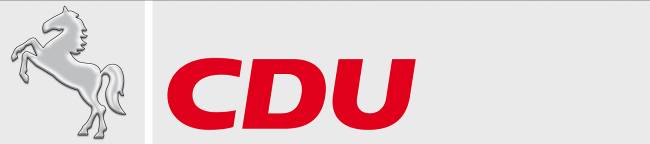 Gemeindeverband SteyerbergEinladung       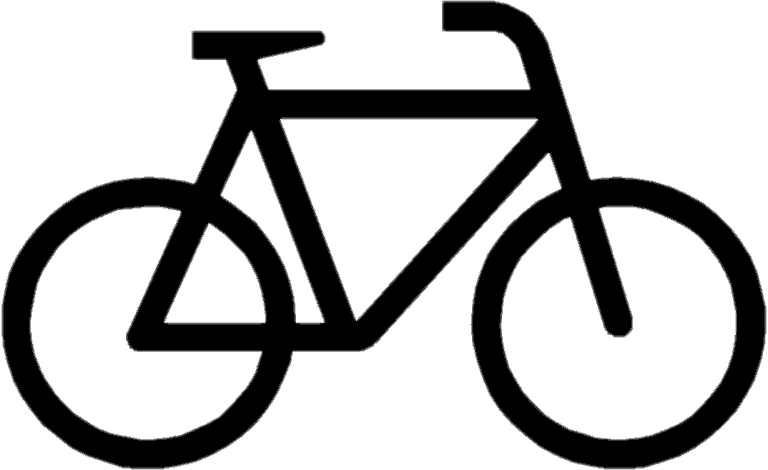 zurFamilien-Fahrradtouram Sonntag, den 12. August 2018.Wir treffen uns um 10.00 Uhr  zum Start am ZOB in Steyerberg.Herr Hormann von der Firma Ortec Offroad Technik wird uns seinen Betrieb – Zubehör für Geländewagen, Kabinen-Anhänger u.v.m. - vorstellen. Weiter geht es zur Firma Gross Abbruch-Recycling, ein Fachunternehmen für Abbruch, Recycling und Asbestsanierung. Hier werden wir über deren Erfahrungen und Kompetenz in der Abbruchentsorgung Auskünfte erhalten. Beide Betriebe haben ihren Sitz in Wellie.Zur Mittagszeit – gegen 13.00 Uhr – gibt es in Bruchhagen Leckeres vom Grill.Während der gesamten Veranstaltung besteht die Möglichkeit, mit unserem  Landtagsabgeordneten Karsten Heineking sowie Bürgermeister Jürgen Weber und den Steyerberger CDU-Ratsmitgliedern ins Gespräch zu kommen.Der CDU-Gemeindeverband Steyerberg freut sich über viele Teilnehmer/Innen. Selbstverständlich sind auch Gäste herzlich willkommen.                                         Die Rückkehr in Steyerberg ist für ca. 14.30 Uhr geplant.Anmeldungen nehmen	Falk Göhler, Tel. 05023/983196                        Lothar Kopp, Tel. 05764/2276                             Erich Oldenburg, Tel. 05769/327 und                      Christa Stigge, Tel. 05764/584                                bis zum 10. August 2018 gerne entgegen.Wir freuen uns auf Euch! CDU-Gemeindeverband Steyerberg